ADRESS NormandieIncubateur KATAPULTDossier de candidature Promotion mars 2024Fiche d’identitéL'équipe projetPersonne référenteAutres personnes impliquées dans le projet (qui participeront potentiellement au parcours d’incubation)Structure juridique déjà existante (si c’est le cas)Si le projet est porté par une entreprise déjà en activité, veuillez préciser : Votre projet et son utilité sociale Le modèle économiqueLe marché et le potentiel économique du projetLa place des parties prenantes dans votre projetLes entreprises sociales cherchent à intégrer différents acteurs de l’écosystème le plus tôt possible dans la réflexion autour du projet, et travaillent ensuite à la place qu’ils veulent leur donner dans la gouvernance du projet. Vous et votre équipe Présentation de l’équipePlace de chacun des membres de l’équipe projetQuelle place chaque porteur de projet envisage-t-il au sein du projet court, moyen, long terme ?De manière individuelle, considérez-vous ce projet comme : Une activité principale rémunérée - Vous espérez vivre de ce projet en tant qu’activité principale, vous n’aurez pas d’autre activité professionnelle à prioriUne activité secondaire rémunérée - Vous espérez en tirer une rémunération mais cela restera une activité secondaire (car vous souhaitez maintenir une autre activité en parallèle)Une activité bénévole - Vous n’attendez pas de vous rémunérer sur cette activitéCréez autant de tableaux que de porteurs de projets déclarés dans le dossier, posez-vous la question de votre rôle et de l’évolution de votre situation à plus ou moins long terme. Porteur de projet: (Nom Prénom) ……………………………….L’équipe et le parcours d’incubationEtat d’avancement du projet Quelles sont les étapes déjà réalisées ? Quelle analyse faites-vous de votre projet à ce stade ?Merci pour vos réponses et au plaisir de vous lire ! L’équipe de KatapultLes dates à retenirDossier de candidature  et annexes à joindre au dossier: le CV de chacun des porteurs de projetsSi vous êtes une entreprise existante (développement d’un nouveau projet ou essaimage), merci de  joindre également le dernier rapport d’activité et les derniers éléments financiers.  à renvoyer en version numérique avant le 21 février 2024 minuit à : katapult@adress-normandie.orgCe parcours est soutenu par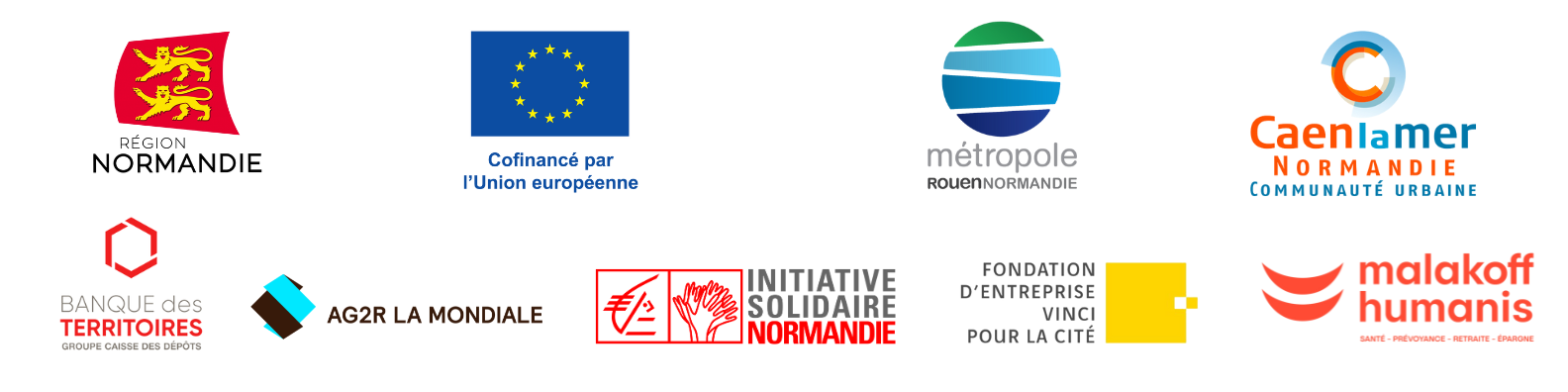 Nom du projet Secteur d’activitéTerritoire d’implantation (ville, agglomération, département… selon le projet)Zone géographique d’intervention (périmètre touché par votre projet)QuartierVille / villageAgglomération / MétropoleDépartementRégionNationalInternationalComment avez-vous eu connaissance de l’appel à candidatures ? Bouche à oreilles (réseau personnel ou professionnel)Contenu sur FacebookContenu sur LinkedInContenu sur le webInformation par un tiers (structure d’accompagnement, collectivité…)Presse / RadioNom Prénom Date de naissanceAdresse E-mailTéléphone Nom Prénom EmailTelNom de la structureStatut juridiqueAssociationCoopérativeSociété commerciale de l’ESSSociété commerciale hors ESSAutre: préciser….Date de créationDans quel cadre la structure candidate-t-elle à l’incubateur?Développement d’une nouvelle activitéImplantation en NormandieAutre: préciser…La personne référente pour le projet est-elle salariée par la structure ou bénévole ? Depuis combien de temps? La personne référente pour le projet est-elle salariée par la structure ou bénévole ? Depuis combien de temps? Expliquez la genèse de votre projet (environ 10 lignes)……………………………………………………………………………………………………………..……………………………………………………………………………………………………………..……………………………………………………………………………………………………………..……………………………………………………………………………………………………………..……………………………………………………………………………………………………………..……………………………………………………………………………………………………………..……………………………………………………………………………………………………………..……………………………………………………………………………………………………………..……………………………………………………………………………………………………………..……………………………………………………………………………………………………………..Résumez votre projet (10 lignes maximum)……………………………………………………………………………………………………………..……………………………………………………………………………………………………………..……………………………………………………………………………………………………………..……………………………………………………………………………………………………………..……………………………………………………………………………………………………………..……………………………………………………………………………………………………………..……………………………………………………………………………………………………………..……………………………………………………………………………………………………………..……………………………………………………………………………………………………………..……………………………………………………………………………………………………………..À quel problème social et/ou environnemental souhaitez-vous répondre ? Décrivez précisément l’ampleur du problème auquel vous souhaitez apporter une solution, à l’échelle globale mais aussi et surtout précisez le besoin à l’échelle de votre territoire d’intervention. Soyez le plus précis possible (chiffres parlants à l’appui si vous en avez) !  (environ 20 lignes)……………………………………………………………………………………………………………..……………………………………………………………………………………………………………..……………………………………………………………………………………………………………..……………………………………………………………………………………………………………..……………………………………………………………………………………………………………..……………………………………………………………………………………………………………..……………………………………………………………………………………………………………..……………………………………………………………………………………………………………..……………………………………………………………………………………………………………..……………………………………………………………………………………………………………..Qui est concerné ? Qui seront les bénéficiaires de votre projet (ceux à qui le projet va profiter) ? Qui seront les clients (ceux qui vont payer - s’ils sont différents des bénéficiaires) ? Idem, soyez le plus précis possible : les réponses « tout le monde » et « le grand public » sont à proscrire. Pouvez-vous les quantifier, définir le périmètre géographique touché…? ……………………………………………………………………………………………………………..……………………………………………………………………………………………………………..……………………………………………………………………………………………………………..……………………………………………………………………………………………………………..……………………………………………………………………………………………………………..Quelle solution souhaitez-vous proposer ? Quelle sera votre offre ? Décrivez ce que vous imaginez comme offre, ce que vous pensez proposer à vos clients / bénéficiaires. Vous pouvez imaginer plusieurs phases de développement de l’activité.……………………………………………………………………………………………………………..……………………………………………………………………………………………………………..……………………………………………………………………………………………………………..……………………………………………………………………………………………………………..……………………………………………………………………………………………………………..En quoi votre projet est-il différent et/ou complémentaire des solutions existantes sur le territoire considéré ? Pour en savoir plus sur l’innovation sociale : Grille de caractérisation de l'AVISE ……………………………………………………………………………………………………………..……………………………………………………………………………………………………………..……………………………………………………………………………………………………………..……………………………………………………………………………………………………………..……………………………………………………………………………………………………………..Quels seraient les premiers indicateurs d’impact social pertinents pour évaluer votre projet ? C’est-à-dire, comment pourriez-vous mesurer les changements durables provoqués par la mise en place de votre projet ? Pour en savoir plus sur l’impact social : Dossier AVISE - L’impact social, de quoi parle-t-on? Notez 5 indicateurs qui vous sembleraient pertinents à suivre : …………...Quelles sont les sources de revenus envisagées pour votre projet ? Concrètement, qu’allez-vous vendre? Comment imaginez-vous assurer la viabilité économique du prohet sur le long terme ? ……………………………………………………………………………………………………………..……………………………………………………………………………………………………………..……………………………………………………………………………………………………………..……………………………………………………………………………………………………………..……………………………………………………………………………………………………………..Combien d’emplois pensez-vous créer sur les premières années d’activités ? Sur quels types de postes / missions ? ……………………………………………………………………………………………………………..……………………………………………………………………………………………………………..……………………………………………………………………………………………………………..……………………………………………………………………………………………………………..À ce stade, quels sont les éléments vous permettant d’affirmer la viabilité économique du projet ?Citez maximum 5 éléments dont vous disposez sur : L’état du marché (acteurs principaux, volumes, tendances)Vos concurrents directs et indirects. Que proposent-ils ? En quoi votre offre se différencie-t-elle ?Des facteurs réglementaires en votre faveur...… qui vous permettent de penser que votre projet peut avoir une place sur le marché. …………...Quels pourraient être les projets de diversification et de développement économique de l’activité à moyen/long terme ? ……………………………………………………………………………………………………………..……………………………………………………………………………………………………………..……………………………………………………………………………………………………………..……………………………………………………………………………………………………………..Avez-vous déjà établi des contacts ou partenariats pour contribuer au projet ? Si oui, de quelle manière ? Ce peut être des futurs clients, bénéficiaires, financeurs, partenaires opérationnels… toute personne qui aurait un intérêt dans votre projet. Par exemple, vous pourriez avoir sollicité une mairie pour obtenir un prêt ponctuel de locaux, des habitants pour vous aider à organiser un événement… ……………………………………………………………………………………………………………..……………………………………………………………………………………………………………..……………………………………………………………………………………………………………..……………………………………………………………………………………………………………..Quels autres contacts ou partenariats recherchez-vous aujourd’hui ? ……………………………………………………………………………………………………………..……………………………………………………………………………………………………………..……………………………………………………………………………………………………………..……………………………………………………………………………………………………………..Quel rôle voudriez-vous que jouent ces différents acteurs dans le projet à terme ?  Ex: Structuration d’un collectif restreint sur la prise de décisions stratégiques pour le projet, ou au contraire souhait d’une gouvernance très large, impliquant plusieurs des acteurs précités. ……………………………………………………………………………………………………………..……………………………………………………………………………………………………………..……………………………………………………………………………………………………………..……………………………………………………………………………………………………………..Présentez-vous succinctement (1 paragraphe par personne réellement impliquée dans le projet, max 8 lignes)Parcours (formation, professionnel et bénévole), compétences et motivations, ainsi que ceux des membres de l’équipe, en mettant en évidence vos compétences et atouts pour mener à bien le projet (joindre les CV). ……………………………………………………………………………………………………………..……………………………………………………………………………………………………………..……………………………………………………………………………………………………………..……………………………………………………………………………………………………………..……………………………………………………………………………………………………………..……………………………………………………………………………………………………………..……………………………………………………………………………………………………………..……………………………………………………………………………………………………………..Avez-vous une expérience entrepreneuriale ? Si oui, précisez.   ……………………………………………………………………………………………………………..……………………………………………………………………………………………………………..……………………………………………………………………………………………………………..……………………………………………………………………………………………………………..Citez un entrepreneur social qui vous inspire particulièrement   ……………………………………………………………………………………………………………..Quelles sont selon vous les compétences manquantes dans l’équipe pour mener à bien ce projet ? Comment comptez-vous y pallier ? ……………………………………………………………………………………………………………..……………………………………………………………………………………………………………..……………………………………………………………………………………………………………..……………………………………………………………………………………………………………..Qui suivra le parcours d’incubation ? Une ou plusieurs personnes ?Vous pouvez suivre le parcours, participer aux rdv individuels, événements, formations à plusieurs (sauf restrictions ponctuelles dûes à certains lieux). L’important est d’assurer une continuité dans la construction du projet. ………Court terme(1 an)Moyen terme (3 ans)Long terme (10 ans)Activité principale rémunéréeActivité secondaire rémunéréeActivité bénévolePrécisions sur vos missions:……………………………….………………………………. Activité principale rémunéréeActivité secondaire rémunéréeActivité bénévolePrécisions sur vos missions:……………………………….………………………………. Activité principale rémunéréeActivité secondaire rémunéréeActivité bénévolePrécisions sur vos missions:……………………………….………………………………. Quelle est votre situation professionnelle actuelle ? Si vous êtes en activité, veuillez préciser le volume horaire dédié à cette activité. Avez-vous des jours particuliers d’indisponibilité ? Si oui lesquels ? …………………………………………………………………………………………………………….…………………………………………………………………………………………………………….…………………………………………………………………………………………………………….Afin d’adapter au mieux l’accompagnement et de fixer avec vous les objectifs temporels en termes de création, pouvez-vous nous indiquer quels seront vos revenus durant la période d’incubation ?(salaire à temps plein /partiel, indemnités pôle emploi, allocations, revenus locatifs, RSA, etc.).  …………………………………………………………………………………………………………….…………………………………………………………………………………………………………….…………………………………………………………………………………………………………….Quel volume horaire hebdomadaire pouvez-vous dédier au parcours d’incubation incluant les rendez-vous Katapult, la formalisation du projet et les temps de rencontre partenaires afin de réaliser votre projet ?…………………………………………………………………………………………………………….…………………………………………………………………………………………………………….…………………………………………………………………………………………………………….Pourquoi souhaitez-vous intégrer l’incubateur de l’ADRESS ? Quels sont vos besoins et vos attentes en termes d’accompagnement ? …………………………………………………………………………………………………………….…………………………………………………………………………………………………………….…………………………………………………………………………………………………………….Que pouvez-vous apporter à l’incubateur et aux incubés ? …………………………………………………………………………………………………………….…………………………………………………………………………………………………………….Avez-vous été ou êtes-vous accompagnés par ailleurs ? Si oui, par quel organisme et sur quels sujets ?…………………………………………………………………………………………………………….…………………………………………………………………………………………………………….…………………………………………………………………………………………………………….OuiNonEn coursPrécisions si besoinDiagnostic territorial, étude du besoin  social / environnementalConstitution d’un collectif moteurExpérimentation terrain - 1ers résultatsEtude de marchéFormalisation de l’offrePremier chiffrageQuel est le premier risque que vous ayez pris à ce jour pour votre projet ? …………………………………………………………………………………………………………….…………………………………………………………………………………………………………….…………………………………………………………………………………………………………….ForcesFacteurs positifs d’origine interne (à hiérarchiser)FaiblessesFacteurs négatifs d’origine interne (à hiérarchiser)OpportunitésFacteurs positifs d’origine externe (à hiérarchiser)MenacesFacteurs négatifs d’origine externes (à hiérarchiser) Comment palliez-vous vos faiblesses et contournez-vous les menaces ?…………………………………………………………………………………………………………….…………………………………………………………………………………………………………….…………………………………………………………………………………………………………….A quelle échéance souhaitez-vous créer ? Pour ce faire, quel est votre plan d’action / calendrier prévisionnel ?…………………………………………………………………………………………………………….…………………………………………………………………………………………………………….…………………………………………………………………………………………………………….Êtes-vous prêts à vous déplacer en Normandie pour suivre les formations collectives, des événementiels pour présenter votre projet, favoriser la mise en réseau, le développement de votre projet ?Oui ☐                  Non ☐Afin de favoriser le développement du projet, des présentations du projet et des mises en relation auront lieu, êtes-vous prêt à communiquer sur votre projet ? Oui ☐                  Non ☐Le parcours d’incubation proposé est un accompagnement intensif et renforcé ayant pour objectif de développer la création d’entreprises sociales innovantes, viables et pérennes. Avez-vous bien pris connaissance de l’offre et êtes-vous prêt à vous engager dans un parcours intensif d’un an ? Oui ☐                  Non ☐Dépôt du dossier de candidature et annexes : 21 février 2024 minuit Processus de sélectionPrésélection sur dossierComités de sélection : Caen (projets des départements 14, 50 et 61) : 12 et 13 mars 2024Rouen (projets des départements 27 et 76) : 14 et 15 mars 2024Si vous êtes sélectionné pour intégrer l’incubateur, voici les premières dates : Premier rendez-vous avec l’ADRESS à fixer à partir du 18 mars 2024Journée d’intégration : 4 avril 2024 (lieu à définir)1ère journée de formation : 10, 11 ou 12 avril 2024